MONTHACTIVITY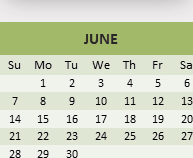 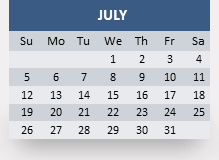 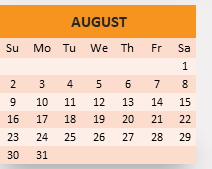 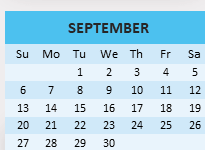 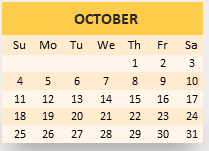 WINTER VACATIONS:07.11.2020TO 11.11.2020, 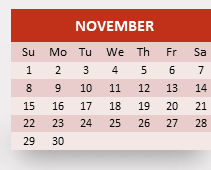 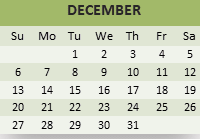 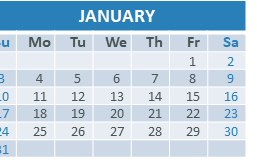 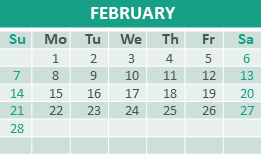 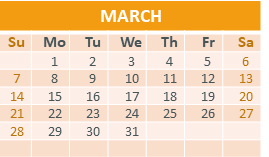 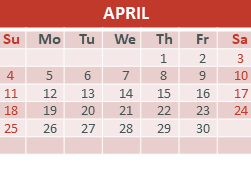 VISIT OF SWACHATA COMMITTEE UNDER SAPREVISION CLASSES,DOUBT SESSIONMOCK TESTCLOSING OF THE ACADEMIC SESSION	: 30.04.2020MAHARASHTRA DAY	: 01.05.2020